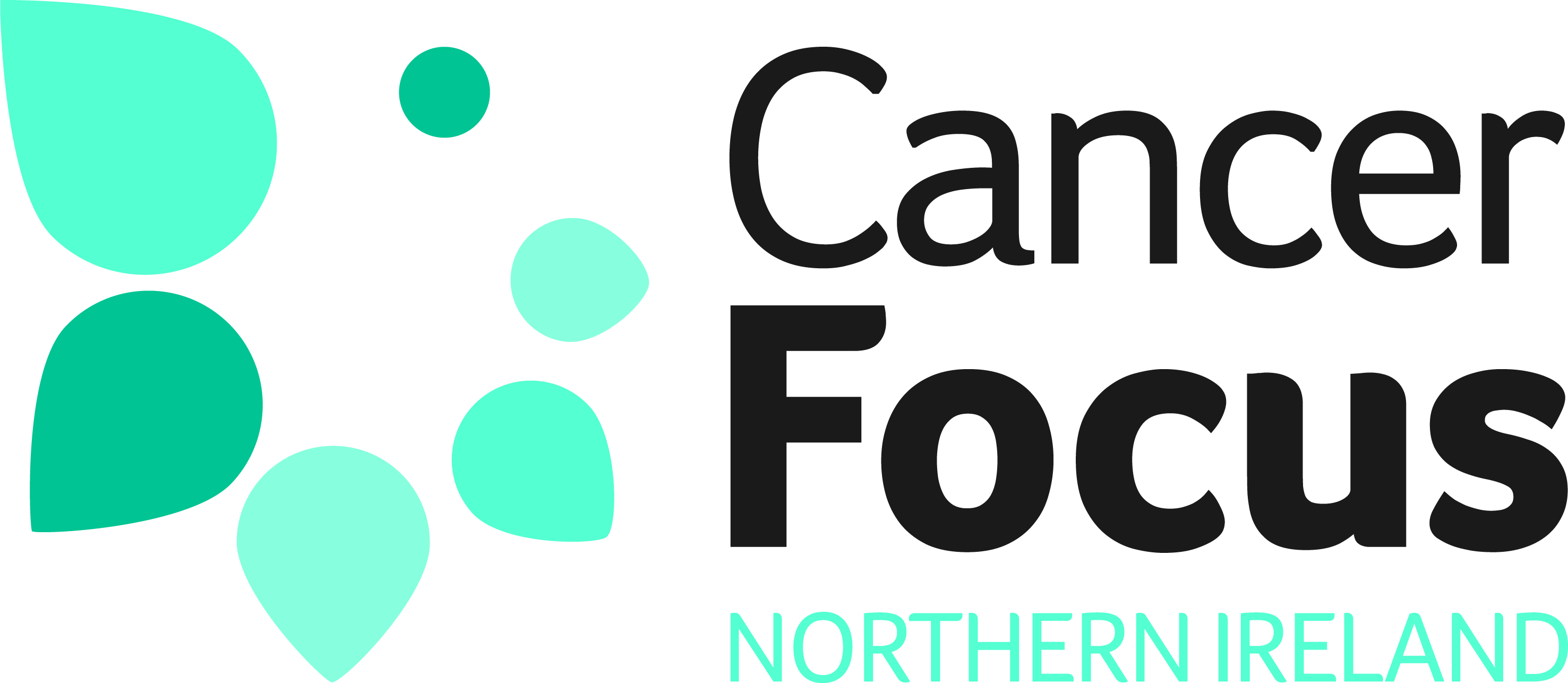 Challenge Events ManagerJob DescriptionJob Title:  			Challenge Events ManagerResponsible To: 		Head of Income GenerationResponsible For: 		Events Staff and VolunteersLocation: 			40-44 Eglantine Avenue, BelfastHours:  			35 per WeekSalary:  			P01 / Points 36-41 / £30,311 - £34,894Overall Purpose of PostTo take responsibility developing and managing a programme of high performing fundraising challenge events.To play an active part as a member of the Income Generation team.Key Responsibilities:Managing Challenge Events:Contribute to the overall effectiveness of the Income Generation Department by developing and running a portfolio of high performing challenge eventsUpdate and renew the Cancer Focus NI Challenge Events Programme to ensure it is attractive to participants and donorsAgree and meet income generation targets for each event and for the Challenge Events function as a wholeEnsure robust procedures are in place and implemented for event evaluationSupport the fundraising activities of participants by attending their events, cheque presentations etcDevelop a programme of events to acknowledge the achievements of participants and volunteersEnsure that risk assessments and suitable insurances are in place for all challenge eventsActively participate in challenge events in order to encourage and support those taking part in each eventResponsible for the marketing and P.R. work for all challenge eventsManaging Staff:Take responsibility for managing challenge events staff and volunteers, ensuring compliance with organisational policies and procedures Ensure a  positive team spirit, including encouraging excellenceEnsure the personal and team development of staff through staff support, mentoring, training and coachingIdentify and manage under-performance in a timely manner according to organisational policies and proceduresEnsure compliance with Health and Safety within the workplace according to policies and procedures: ensure that all health and safety recommendations are implemented promptly and effectively Departmental Role:As a member of the Income Generation team, play an active role in the overall management of the DepartmentContribute to the overall achievement of Departmental targetsProvide reports to management as requiredContribute to the Department’s  strategic and operational planningContribute to inter-departmental working groupsRepresent Cancer Focus NI at ceremonial and inter-agency eventsChallenge Events ManagerPerson SpecificationThis Person Specification sets out the experience, qualifications, skills and qualities which we believe are necessary for this role. Criteria to be used for short-listing are marked “S” and criteria marked “I” will be assessed at interview: your application form should show evidence of how you meet all of the criteria.Applicants will hold a full, current driving license and have access to the use of a car or some other appropriate form of transport to carry out the duties of the post. This post involves considerable work outside normal working hours for which time off in lieu is available.This Job Description is not exhaustive. It merely acts as a guide and may be amended to meet the changing requirements of the charity at any time after discussion with the post holder.EssentialDesirableExperienceMinimum 2 years’ experience in fundraising challenge events co-ordination (S)Or 1 years’ experience in fundraising challenge events co-ordination and a 3rd level qualification in a relevant discipline - events management, marketing, communications, public relations, business management (S)Proven track record of contributing to a team target of at least £250,000 (S)Experience of setting and meeting event targets (S) Proven track record in ideas generation, evaluation and implementation (S)Experience of marketing and P.R. for events (S)1 years’ experience of managing a fundraising events team (S)Experience of organising and participating in overseas events (S)Experience of leading a team (S)Proficient use of Raiser’s Edge (S)QualificationsManagement qualification minimum ILM 3 (S)3rd level qualification in a relevant discipline - events management, marketing, communications, public relations, business management (S)EssentialDesirableSkillsExcellent interpersonal skills with the ability to inspire trust and enthusiasm (I)Excellent written communication skills (S)Excellent presentation skills (I)Ability to manage a complex workload with competing priorities (S)Competent user of Microsoft packages (S)Ability to think strategically, plan and monitor a programme of events to agreed targets (S)Proven track record for ideas generation, evaluation and implementation (S)Personal QualitiesEnthusiasm, drive and commitment to continuous improvement (I)Ability and willingness to participate in fundraising challenge events (other arrangements will be made for disabled applicants) (S)Willingness to regularly work evenings and weekends according to the requirements of the post (S)